Številka:10/2023Datum: 7.6.2023Zapisnik8. seje sveta Krajevne skupnosti Trnovo, ki je bila dne 7.6.2023 v prostorih KS Trnovo s pričetkom ob 18:30 uri.Prisotni člani sveta: Tanja Vončina, Julija Kolenc, Klemen Šuligoj, Milena Podgornik, Mitjan Šuligoj, Jure Ličen in Tina ŠubicDnevni red:1. Krajevni praznik2. RaznoAd 1)SKLEP
Časovnica:
15:00 pohod na Kuk z začetkom pri tabli frnaža
19:00 kulturni program
20:00 ples z nastopom skupine Ku Adn
21:00 prižig kresa
Dogovorimo se za košnjo pred praznikom.
Postavi se šotor – za primer dežja.Dogovorimo se za vse zadolžitve, ki jih bodo imeli člani sveta KS. 
Ad 2)Jutri (8.6.) bo na mestnem svetu sprejet rebalans proračuna in znano bo, koliko sredstev bomo dobili.
Ograja ob poti do pokopališča – dogovarjamo se, ali je bolje da je kovinska ali lesena (brez končne odločitve).Dogovorimo se tudi za čiščenje wc-ja za dvorano. Čiščenje in po potrebi praznjenje bo izvajal Boštjan iz Voglarjev, cena 400 eur letno.Seja se je zaključila ob 21:30 uri.	Zapisala:                                                                                                          Predsednica:Tina Šubic, l.r.                                                                                                 Tanja Vončina, l.r.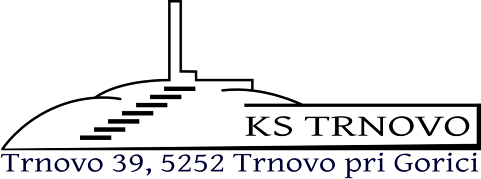 